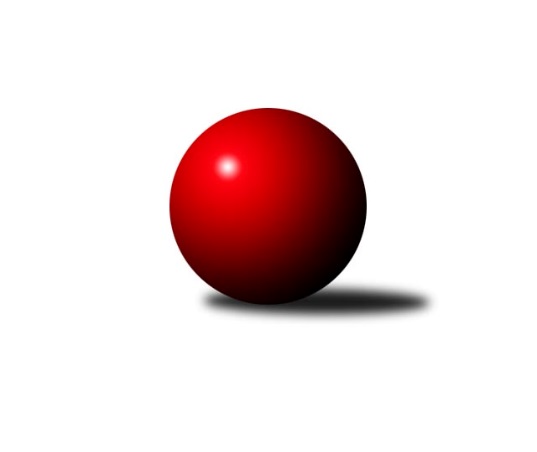 Č.16Ročník 2021/2022	3.5.2024 Krajská soutěž Vysočiny A 2021/2022Statistika 16. kolaTabulka družstev:		družstvo	záp	výh	rem	proh	skore	sety	průměr	body	plné	dorážka	chyby	1.	Sokol Častrov	14	13	1	0	71.0 : 13.0 	(80.0 : 32.0)	1728	27	1180	547	23.4	2.	KK Slavoj Žirovnice B	14	11	1	2	70.0 : 14.0 	(77.5 : 34.5)	1683	23	1167	516	25.7	3.	TJ Spartak Pelhřimov C	14	9	0	5	47.0 : 37.0 	(59.5 : 52.5)	1634	18	1139	495	28.5	4.	TJ Spartak Pelhřimov G	14	4	0	10	29.5 : 54.5 	(51.0 : 61.0)	1597	8	1126	471	37.4	.	o udržení					 	()						5.	TJ Sokol Cetoraz B	13	5	0	8	32.0 : 46.0 	(47.0 : 57.0)	1547	10	1107	440	43.1	6.	TJ Sl. Kamenice nad Lipou D	14	3	0	11	24.5 : 59.5 	(41.5 : 70.5)	1578	6	1117	461	41.6	7.	TJ Sl. Kamenice nad Lipou C	13	2	0	11	14.0 : 64.0 	(27.5 : 76.5)	1495	4	1067	429	49.1Tabulka doma:		družstvo	záp	výh	rem	proh	skore	sety	průměr	body	maximum	minimum	1.	Sokol Častrov	8	8	0	0	41.0 : 7.0 	(46.0 : 18.0)	1662	16	1744	1550	2.	KK Slavoj Žirovnice B	6	5	1	0	32.0 : 4.0 	(34.5 : 13.5)	1702	11	1782	1651	3.	TJ Spartak Pelhřimov C	7	4	0	3	21.0 : 21.0 	(27.5 : 28.5)	1672	8	1817	1581	4.	TJ Spartak Pelhřimov G	7	1	0	6	12.5 : 29.5 	(26.5 : 29.5)	1591	2	1673	1551	.	o udržení					 	()					5.	TJ Sokol Cetoraz B	7	3	0	4	21.0 : 21.0 	(31.0 : 25.0)	1553	6	1643	1450	6.	TJ Sl. Kamenice nad Lipou D	6	1	0	5	11.0 : 25.0 	(16.0 : 32.0)	1633	2	1699	1565	7.	TJ Sl. Kamenice nad Lipou C	7	1	0	6	8.0 : 34.0 	(12.5 : 43.5)	1593	2	1653	1538Tabulka venku:		družstvo	záp	výh	rem	proh	skore	sety	průměr	body	maximum	minimum	1.	KK Slavoj Žirovnice B	8	6	0	2	38.0 : 10.0 	(43.0 : 21.0)	1678	12	1845	1594	2.	Sokol Častrov	6	5	1	0	30.0 : 6.0 	(34.0 : 14.0)	1744	11	1866	1618	3.	TJ Spartak Pelhřimov C	7	5	0	2	26.0 : 16.0 	(32.0 : 24.0)	1631	10	1769	1539	4.	TJ Spartak Pelhřimov G	7	3	0	4	17.0 : 25.0 	(24.5 : 31.5)	1613	6	1685	1520	.	o udržení					 	()					5.	TJ Sokol Cetoraz B	6	2	0	4	11.0 : 25.0 	(16.0 : 32.0)	1546	4	1621	1474	6.	TJ Sl. Kamenice nad Lipou D	8	2	0	6	13.5 : 34.5 	(25.5 : 38.5)	1583	4	1692	1381	7.	TJ Sl. Kamenice nad Lipou C	6	1	0	5	6.0 : 30.0 	(15.0 : 33.0)	1487	2	1573	1429Tabulka podzimní části:		družstvo	záp	výh	rem	proh	skore	sety	průměr	body	doma	venku	1.	KK Slavoj Žirovnice B	9	8	1	0	49.0 : 5.0 	(54.5 : 17.5)	1722	17 	4 	1 	0 	4 	0 	0	2.	Sokol Častrov	9	8	1	0	46.0 : 8.0 	(51.5 : 20.5)	1723	17 	4 	0 	0 	4 	1 	0	3.	TJ Spartak Pelhřimov C	10	7	0	3	36.0 : 24.0 	(46.5 : 33.5)	1645	14 	3 	0 	2 	4 	0 	1	4.	TJ Spartak Pelhřimov G	10	4	0	6	25.0 : 35.0 	(38.5 : 41.5)	1589	8 	1 	0 	3 	3 	0 	3	.	o udržení					 	()		 	 	 	 	 	 		5.	TJ Sokol Cetoraz B	9	3	0	6	22.0 : 32.0 	(31.0 : 41.0)	1568	6 	2 	0 	3 	1 	0 	3	6.	TJ Sl. Kamenice nad Lipou C	9	1	0	8	6.0 : 48.0 	(16.0 : 56.0)	1496	2 	0 	0 	4 	1 	0 	4	7.	TJ Sl. Kamenice nad Lipou D	10	1	0	9	14.0 : 46.0 	(26.0 : 54.0)	1587	2 	1 	0 	5 	0 	0 	4Tabulka jarní části:		družstvo	záp	výh	rem	proh	skore	sety	průměr	body	doma	venku	1.	Sokol Častrov	5	5	0	0	25.0 : 5.0 	(28.5 : 11.5)	1721	10 	4 	0 	0 	1 	0 	0 	2.	KK Slavoj Žirovnice B	5	3	0	2	21.0 : 9.0 	(23.0 : 17.0)	1662	6 	1 	0 	0 	2 	0 	2 	3.	TJ Spartak Pelhřimov C	4	2	0	2	11.0 : 13.0 	(13.0 : 19.0)	1617	4 	1 	0 	1 	1 	0 	1 	4.	TJ Spartak Pelhřimov G	4	0	0	4	4.5 : 19.5 	(12.5 : 19.5)	1602	0 	0 	0 	3 	0 	0 	1 	.	o udržení					 	()		 	 	 	 	 	 	 	5.	TJ Sl. Kamenice nad Lipou D	4	2	0	2	10.5 : 13.5 	(15.5 : 16.5)	1554	4 	0 	0 	0 	2 	0 	2 	6.	TJ Sokol Cetoraz B	4	2	0	2	10.0 : 14.0 	(16.0 : 16.0)	1542	4 	1 	0 	1 	1 	0 	1 	7.	TJ Sl. Kamenice nad Lipou C	4	1	0	3	8.0 : 16.0 	(11.5 : 20.5)	1571	2 	1 	0 	2 	0 	0 	1 Zisk bodů pro družstvo:		jméno hráče	družstvo	body	zápasy	v %	dílčí body	sety	v %	1.	Petr Němec 	Sokol Častrov  	14	/	15	(93%)	26.5	/	30	(88%)	2.	Miroslav Němec 	Sokol Častrov  	12	/	14	(86%)	19.5	/	28	(70%)	3.	Daniel Bašta 	KK Slavoj Žirovnice B 	11	/	11	(100%)	16	/	22	(73%)	4.	Aneta Kusiová 	KK Slavoj Žirovnice B 	11	/	13	(85%)	19.5	/	26	(75%)	5.	Jan Švarc 	TJ Sl. Kamenice nad Lipou D 	10	/	14	(71%)	18	/	28	(64%)	6.	František Housa 	KK Slavoj Žirovnice B 	9	/	11	(82%)	16	/	22	(73%)	7.	Igor Vrubel 	TJ Spartak Pelhřimov C 	9	/	14	(64%)	17	/	28	(61%)	8.	Jozefína Vytisková 	TJ Spartak Pelhřimov C 	9	/	15	(60%)	19.5	/	30	(65%)	9.	Jaroslav Kolář 	Sokol Častrov  	8	/	9	(89%)	14	/	18	(78%)	10.	Milan Kalivoda 	-- volný los -- 	8	/	11	(73%)	15	/	22	(68%)	11.	Josef Melich 	TJ Sokol Cetoraz B 	8	/	13	(62%)	17	/	26	(65%)	12.	Stanislav Kropáček 	TJ Spartak Pelhřimov C 	8	/	16	(50%)	19.5	/	32	(61%)	13.	Jan Hruška 	TJ Spartak Pelhřimov G 	8	/	16	(50%)	17.5	/	32	(55%)	14.	Jiří Čamra 	TJ Spartak Pelhřimov G 	8	/	16	(50%)	15	/	32	(47%)	15.	Karel Pecha 	TJ Spartak Pelhřimov C 	8	/	16	(50%)	13.5	/	32	(42%)	16.	Radek David 	TJ Spartak Pelhřimov G 	7.5	/	14	(54%)	17	/	28	(61%)	17.	Zdeněk Januška 	KK Slavoj Žirovnice B 	7	/	8	(88%)	11	/	16	(69%)	18.	Martin Marek 	Sokol Častrov  	7	/	9	(78%)	12	/	18	(67%)	19.	Lukáš Čekal 	Sokol Častrov  	6	/	8	(75%)	13	/	16	(81%)	20.	Vilém Ryšavý 	KK Slavoj Žirovnice B 	6	/	8	(75%)	10	/	16	(63%)	21.	Luboš Novotný 	TJ Sokol Cetoraz B 	5	/	10	(50%)	9	/	20	(45%)	22.	Jan Novotný 	TJ Sokol Cetoraz B 	5	/	11	(45%)	13	/	22	(59%)	23.	Vítězslav Kovář 	-- volný los -- 	5	/	14	(36%)	12	/	28	(43%)	24.	Jan Bureš 	KK Slavoj Žirovnice B 	4	/	5	(80%)	8	/	10	(80%)	25.	Tomáš Váňa 	KK Slavoj Žirovnice B 	4	/	5	(80%)	6	/	10	(60%)	26.	Jaroslav Šindelář ml.	TJ Sl. Kamenice nad Lipou C 	4	/	7	(57%)	8	/	14	(57%)	27.	Jan Pošusta ml.	TJ Sokol Cetoraz B 	4	/	8	(50%)	8	/	16	(50%)	28.	Jan Pošusta 	TJ Sokol Cetoraz B 	4	/	8	(50%)	6	/	16	(38%)	29.	Jiří Rychtařík 	TJ Sl. Kamenice nad Lipou D 	4	/	12	(33%)	10.5	/	24	(44%)	30.	Ondřej Votápek 	TJ Sl. Kamenice nad Lipou D 	4	/	14	(29%)	10	/	28	(36%)	31.	Jan Vintr 	-- volný los -- 	4	/	16	(25%)	9	/	32	(28%)	32.	Michal Votruba 	Sokol Častrov  	3	/	3	(100%)	4	/	6	(67%)	33.	Aleš Schober 	TJ Sl. Kamenice nad Lipou C 	3	/	8	(38%)	6	/	16	(38%)	34.	David Fára 	TJ Sl. Kamenice nad Lipou D 	3	/	8	(38%)	3	/	16	(19%)	35.	Pavel Vodička 	TJ Sl. Kamenice nad Lipou C 	3	/	10	(30%)	6	/	20	(30%)	36.	Václav Brávek 	TJ Sokol Cetoraz B 	3	/	11	(27%)	8	/	22	(36%)	37.	Petra Schoberová 	TJ Sl. Kamenice nad Lipou C 	3	/	13	(23%)	10	/	26	(38%)	38.	Michal Zeman 	TJ Sokol Cetoraz B 	2	/	3	(67%)	3	/	6	(50%)	39.	Zdeňka Nováková 	Sokol Častrov  	2	/	3	(67%)	3	/	6	(50%)	40.	Lukáš Melichar 	TJ Spartak Pelhřimov G 	2	/	8	(25%)	5.5	/	16	(34%)	41.	Jiří Poduška 	TJ Spartak Pelhřimov G 	2	/	9	(22%)	4	/	18	(22%)	42.	Jaroslav Vácha 	-- volný los -- 	2	/	16	(13%)	7.5	/	32	(23%)	43.	Zuzana Fučíková 	TJ Spartak Pelhřimov C 	1	/	2	(50%)	1	/	4	(25%)	44.	Václav Paulík 	TJ Sl. Kamenice nad Lipou C 	1	/	7	(14%)	3	/	14	(21%)	45.	Jaroslav Šindelář 	TJ Sl. Kamenice nad Lipou C 	1	/	11	(9%)	6	/	22	(27%)	46.	Pavel Vaníček 	TJ Sl. Kamenice nad Lipou D 	0.5	/	12	(4%)	4	/	24	(17%)	47.	Václav Rychtařík nejml.	TJ Sl. Kamenice nad Lipou C 	0	/	1	(0%)	1	/	2	(50%)	48.	Patrik Solař 	KK Slavoj Žirovnice B 	0	/	1	(0%)	1	/	2	(50%)	49.	Zdeněk Fridrichovský 	-- volný los -- 	0	/	1	(0%)	0	/	2	(0%)	50.	Stanislav Šafránek 	KK Slavoj Žirovnice B 	0	/	1	(0%)	0	/	2	(0%)	51.	Jiří Buzek 	TJ Sl. Kamenice nad Lipou D 	0	/	3	(0%)	2	/	6	(33%)	52.	Jan Podhradský 	TJ Sl. Kamenice nad Lipou C 	0	/	3	(0%)	1	/	6	(17%)	53.	Pavel Rysl 	-- volný los -- 	0	/	5	(0%)	1	/	10	(10%)Průměry na kuželnách:		kuželna	průměr	plné	dorážka	chyby	výkon na hráče	1.	Kamenice, 1-4	1654	1172	481	42.1	(413.7)	2.	Žirovnice, 1-4	1635	1134	501	31.4	(408.9)	3.	Pelhřimov, 1-4	1608	1131	476	37.6	(402.0)	4.	Sokol Častrov, 1-2	1603	1119	483	29.4	(400.9)	5.	TJ Sokol Cetoraz, 1-2	1547	1096	450	40.9	(386.9)Nejlepší výkony na kuželnách:Kamenice, 1-4Sokol Častrov 	1866	11. kolo	Zdeněk Januška 	KK Slavoj Žirovnice B	497	4. koloSokol Častrov 	1866	3. kolo	Miroslav Němec 	Sokol Častrov 	487	3. koloKK Slavoj Žirovnice B	1845	4. kolo	Lukáš Čekal 	Sokol Častrov 	487	11. koloTJ Spartak Pelhřimov C	1769	6. kolo	Jozefína Vytisková 	TJ Spartak Pelhřimov C	485	10. koloTJ Spartak Pelhřimov C	1760	10. kolo	Jaroslav Kolář 	Sokol Častrov 	483	3. koloKK Slavoj Žirovnice B	1729	8. kolo	Petr Němec 	Sokol Častrov 	480	11. koloTJ Sl. Kamenice nad Lipou D	1699	10. kolo	Jan Hruška 	TJ Spartak Pelhřimov G	468	1. koloTJ Sl. Kamenice nad Lipou D	1692	16. kolo	Jan Švarc 	TJ Sl. Kamenice nad Lipou D	467	14. koloTJ Spartak Pelhřimov G	1685	5. kolo	Jan Švarc 	TJ Sl. Kamenice nad Lipou D	462	11. koloTJ Sl. Kamenice nad Lipou D	1675	7. kolo	Jaroslav Kolář 	Sokol Častrov 	457	11. koloŽirovnice, 1-4KK Slavoj Žirovnice B	1782	1. kolo	Daniel Bašta 	KK Slavoj Žirovnice B	459	5. koloKK Slavoj Žirovnice B	1748	5. kolo	Lukáš Čekal 	Sokol Častrov 	458	5. koloSokol Častrov 	1738	5. kolo	Vilém Ryšavý 	KK Slavoj Žirovnice B	453	1. koloKK Slavoj Žirovnice B	1695	3. kolo	Vilém Ryšavý 	KK Slavoj Žirovnice B	452	3. koloKK Slavoj Žirovnice B	1693	6. kolo	Jan Bureš 	KK Slavoj Žirovnice B	452	1. koloKK Slavoj Žirovnice B	1670	14. kolo	Petr Němec 	Sokol Častrov 	451	5. koloKK Slavoj Žirovnice B	1670	11. kolo	Aneta Kusiová 	KK Slavoj Žirovnice B	446	14. koloKK Slavoj Žirovnice B	1651	9. kolo	Patrik Solař 	KK Slavoj Žirovnice B	445	5. koloTJ Sl. Kamenice nad Lipou D	1623	1. kolo	Aneta Kusiová 	KK Slavoj Žirovnice B	440	6. koloTJ Spartak Pelhřimov C	1620	14. kolo	Zdeněk Januška 	KK Slavoj Žirovnice B	440	3. koloPelhřimov, 1-4TJ Spartak Pelhřimov C	1817	11. kolo	Aneta Kusiová 	KK Slavoj Žirovnice B	469	7. koloSokol Častrov 	1783	9. kolo	Daniel Bašta 	KK Slavoj Žirovnice B	467	10. koloKK Slavoj Žirovnice B	1753	16. kolo	Stanislav Kropáček 	TJ Spartak Pelhřimov C	465	11. koloKK Slavoj Žirovnice B	1742	10. kolo	Lukáš Čekal 	Sokol Častrov 	462	9. koloSokol Častrov 	1728	13. kolo	Karel Pecha 	TJ Spartak Pelhřimov C	461	11. koloTJ Spartak Pelhřimov C	1703	8. kolo	Tomáš Váňa 	KK Slavoj Žirovnice B	459	16. koloKK Slavoj Žirovnice B	1703	7. kolo	Aneta Kusiová 	KK Slavoj Žirovnice B	457	16. koloTJ Spartak Pelhřimov C	1690	9. kolo	Jozefína Vytisková 	TJ Spartak Pelhřimov C	456	8. koloTJ Spartak Pelhřimov C	1688	4. kolo	Lukáš Čekal 	Sokol Častrov 	454	1. koloTJ Spartak Pelhřimov G	1681	11. kolo	Jozefína Vytisková 	TJ Spartak Pelhřimov C	454	13. koloSokol Častrov, 1-2Sokol Častrov 	1744	16. kolo	Petr Němec 	Sokol Častrov 	454	16. koloSokol Častrov 	1718	14. kolo	Petr Němec 	Sokol Častrov 	452	12. koloSokol Častrov 	1705	12. kolo	Jaroslav Kolář 	Sokol Častrov 	451	10. koloSokol Častrov 	1686	15. kolo	Lukáš Čekal 	Sokol Častrov 	448	14. koloSokol Častrov 	1678	8. kolo	Miroslav Němec 	Sokol Častrov 	446	12. koloSokol Častrov 	1665	10. kolo	Jan Bureš 	KK Slavoj Žirovnice B	445	12. koloKK Slavoj Žirovnice B	1638	12. kolo	Jaroslav Kolář 	Sokol Častrov 	443	16. koloKK Slavoj Žirovnice B	1627	15. kolo	Miroslav Němec 	Sokol Častrov 	441	16. koloSokol Častrov 	1618	4. kolo	Petr Němec 	Sokol Častrov 	437	15. koloSokol Častrov 	1610	6. kolo	Miroslav Němec 	Sokol Častrov 	434	6. koloTJ Sokol Cetoraz, 1-2TJ Sokol Cetoraz B	1643	9. kolo	Petr Němec 	Sokol Častrov 	451	7. koloTJ Spartak Pelhřimov G	1641	3. kolo	Jan Hruška 	TJ Spartak Pelhřimov G	442	3. koloSokol Častrov 	1618	7. kolo	Jan Švarc 	TJ Sl. Kamenice nad Lipou D	442	9. koloTJ Sokol Cetoraz B	1617	11. kolo	Jan Novotný 	TJ Sokol Cetoraz B	439	15. koloTJ Sokol Cetoraz B	1612	7. kolo	Josef Melich 	TJ Sokol Cetoraz B	438	9. koloTJ Sokol Cetoraz B	1611	15. kolo	Josef Melich 	TJ Sokol Cetoraz B	435	1. koloKK Slavoj Žirovnice B	1594	13. kolo	Jan Pošusta 	TJ Sokol Cetoraz B	434	11. koloTJ Sl. Kamenice nad Lipou D	1582	9. kolo	Radek David 	TJ Spartak Pelhřimov G	423	3. koloTJ Spartak Pelhřimov C	1580	1. kolo	Josef Melich 	TJ Sokol Cetoraz B	420	11. koloTJ Sokol Cetoraz B	1562	1. kolo	Josef Melich 	TJ Sokol Cetoraz B	420	7. koloČetnost výsledků:	6.0 : 0.0	13x	5.0 : 1.0	11x	4.0 : 2.0	6x	3.0 : 3.0	1x	2.5 : 3.5	1x	2.0 : 4.0	10x	1.0 : 5.0	13x	0.0 : 6.0	9x